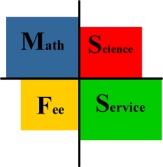 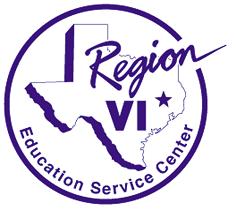 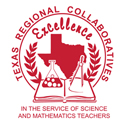 DateSession #Session TitlePresenter(s)Name(s)Start/EndTimePD TimeEarnedTOTAL Professional Development Hours Accrued: